San Luis Yacht Club Clean Up Day 2022 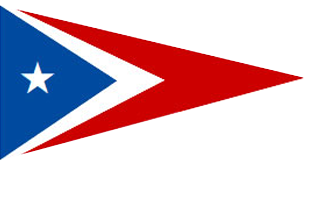 Task Level: High PriorityTask: Clean and organize the galley. Take everything out of the cabinets and drawers, wash all items in kitchen, scrub the cabinets and drawers inside and out. Organize the cabinets and drawers as labeled. Supplies Needed: Up to you!Officer In Charge: Sandy Gillespie____________________________________________________________________________________________________________________________________________________________________________________________________________________________________________________________________________________Officer Sign Off: _____________________________________________________________San Luis Yacht Club Clean Up Day 2022 Task Level: High PriorityTask: Clean the Fireplace/Bricks. Clean the outside of the fireplace and the smokestack. Scrub and clean the bricks surrounding and under the fireplace. Supplies Needed: Bucket with Soap and Water, Cleaning Brush or Sponges, TowelsOfficer In Charge: Brittany Tomasko__________________________________________________________________________________________________________________________________________ (Optional)Officer Sign Off: _____________________________________________________________San Luis Yacht Club Clean Up Day 2022 Task Level: High PriorityTask: Clean the Ships above the bar. Lightly dust the ships and wipe down the flat wooden surface. Pledge the wooden surface after cleaning.Requirements: This task may require a ladder. Balance and good with heights are essential. Supplies Needed: Feather Duster, Bucket with Soap and Water, Sponge, Towels, Pledge, Ladder Officer In Charge: Brittany Tomasko__________________________________________________________________________________________________________________________________________ (Optional)Officer Sign Off: _____________________________________________________________San Luis Yacht Club Clean Up Day 2022 Task Level: High PriorityTask: Clean and Dust the Flags/Flag Poles inside the Clubhouse. Requirements: This task may require a ladder. Balance and good with heights are essential. Supplies Needed: Feather Duster, LadderOfficer In Charge: Brittany Tomasko__________________________________________________________________________________________________________________________(Optional/Ladder Holder)Officer Sign Off: _____________________________________________________________San Luis Yacht Club Clean Up Day 2022 Task Level: High PriorityTask: Clean off the Fan Blades and Ceiling Beams Requirements: This task may require a ladder. Balance and good with heights are essential. Supplies Needed: Bucket with Soap and Water, Sponge or Towels, LadderOfficer In Charge: Brittany Tomasko______________________________________________________________________________________________________________________________________________________________________________________________________________________________________________________________________(Optional/Ladder Holder)Officer Sign Off: _____________________________________________________________San Luis Yacht Club Clean Up Day 2022 Task Level: Moderate PriorityTask: Clean the pads on the benches under the windows.  Supplies Needed: Sponge, Towels, Cleaning SolutionOfficer In Charge: Brittany Tomasko_____________________________________________________________________Officer Sign Off: _____________________________________________________________San Luis Yacht Club Clean Up Day 2022 Task Level: Low PriorityTask: Clean Trophy Case and the Trophy’s in it. From Top to Bottom. Requirements: Small flexible person. Supplies Needed: Towel, Paper Towels, Windex, Pledge, Officer In Charge: Brittany Tomasko_____________________________________________________________________Officer Sign Off: _____________________________________________________________San Luis Yacht Club Clean Up Day 2022 Task Level: High PriorityTask: Clean the Coffee Bar. Take everything out of the coffee bar. Wipe down the inside, outside and behind the cabinet. Clean the wall behind the cabinet and floor below the cabinet. Reorganize the contents of the cabinet. Restock supplies for the cabinet, ask your officer in charge for additional supplies. Supplies Needed: Clorox Wipes or Towel with Soap and WaterOfficer In Charge: Brittany Tomasko_____________________________________________________________________Officer Sign Off: _____________________________________________________________San Luis Yacht Club Clean Up Day 2022 Task Level: Low PriorityTask: Clean and tidy the broom closet. Take everything out of the closet, wipe down all surfaces and place items back in an organized fashion. Supplies Needed: Towel with soap and water, Pledge. Officer In Charge: Brittany Tomasko__________________________________________________________________________________________________________________________________________Officer Sign Off: _____________________________________________________________San Luis Yacht Club Clean Up Day 2022 Task Level: Moderate PriorityTask: Clean the upper supply storage area in the Kitchen. Requirements: This task may require a ladder. Balance and good with heights are essential. Supplies Needed: Bucket with Soap and Water, Sponge or Towels, LadderOfficer In Charge: Sandy Gillespie_______________________________________________________________________________________________________________________________(Optional/Ladder Holder)Officer Sign Off: _____________________________________________________________San Luis Yacht Club Clean Up Day 2022 Task Level: Moderate PriorityTask: Clean the liquor closet. Offload shelves, wipe down all surfaces, restock shelves back to front. Organize shelves. Scrub the floor (this task may be shared/completed by the floor scrubbers). Requirements: This task may require a ladder. Balance and good with heights are essential. Supplies Needed: Bucket with Soap and Water, Towel or Sponge, LadderOfficer In Charge: Sandy Gillespie_____________________________________________________________________________________________________________________________(Optional/Ladder Holder)Officer Sign Off: _____________________________________________________________San Luis Yacht Club Clean Up Day 2022 Task Level: Moderate PriorityTask: Clean the outside tables and chairs.  Supplies Needed: Bucket with Soap and Water, Sponge or TowelOfficer In Charge: Bob Hurd_______________________________________________________________________________________________________________________________________________________________________________________________________________Officer Sign Off: _____________________________________________________________San Luis Yacht Club Clean Up Day 2022 Task Level: Low PriorityTask: Clean off the walls. Wipe down the walls and spot clean. Use pledge where there are wooden walls. This can include (main room, bathrooms, kitchen, and the bar area). Requirements: This task may require a ladder. Balance and good with heights are essential. Supplies Needed: Bucket, Soap and Water, White Erasers, Sponges, Towels, Ladder, Pledge. Officer In Charge: Brittany Tomasko____________________________________________________________________________________________________________________________________________________________________________________________________________________________________________________________________________________Officer Sign Off: _____________________________________________________________San Luis Yacht Club Clean Up Day 2022 Task Level: High PriorityTask: Clean off floor/door mats. Take the bar mats and door mats to the deck, hose off and scrub with soap and water.  Supplies Needed: Bucket with Soap and Water, BrushOfficer In Charge: Bob Hurd__________________________________________________________________________________________________________________________________________Officer Sign Off: _____________________________________________________________San Luis Yacht Club Clean Up Day 2022 Task Level: High PriorityTask: Detail clean all inside wooden tables and chairs. Thoroughly clean the legs, seats and backs of all furniture. Pledge all furniture after cleaning. Supplies Needed: Bucket with soap and water, towels, sponges, Pledge. Officer In Charge: Brittany Tomasko______________________________________________________________________________________________________________________________________________________________________________________________________________________________________________________________________________________________________________________________________________________________________________________________________________________________Officer Sign Off: _____________________________________________________________San Luis Yacht Club Clean Up Day 2022 Task Level: High PriorityTask: Clean the BBQ. See Bob HurdSupplies Needed: See Bob HurdOfficer In Charge: Bob Hurd________Don Hannula___________________________________________________Phil Whitney____________________________________________Officer Sign Off: _____________________________________________________________San Luis Yacht Club Clean Up Day 2022 Task Level: Moderate PriorityTask: Clean windows on the deck.  Requirements: This task may require a ladder. Balance and good with heights are essential. Supplies Needed: Bucket with Soap and Water, Ladder, Long Squeegee, Towels, Hose. Officer In Charge: Bob Hurd__________________________________________________________________________________________________________________________________________Officer Sign Off: _____________________________________________________________San Luis Yacht Club Clean Up Day 2022 Task Level: Moderate PriorityTask: Clean all hanging glassware. Hand clean all glasses and towel dry with micro fiber towel.  Supplies Needed: Sponges, Dish Soap, Dry Microfiber towels. Officer In Charge: Sandy Gillespie____________________________________________________________________________________________________________________________________________________________________________________________________________________________________________________________________________________Officer Sign Off: _____________________________________________________________San Luis Yacht Club Clean Up Day 2022 Task Level: Moderate PriorityTask: Clean the glass display cabinets “Glass” inside and out.  Supplies Needed: Paper towels, WindexOfficer In Charge: Brittany Tomasko_____________________________________________________________________Officer Sign Off: _____________________________________________________________San Luis Yacht Club Clean Up Day 2022 Task Level: Moderate PriorityTask: Scrub the decks! aka. Floors. Thoroughly, scrub and clean the linoleum floors. Clean the floors in the Kitchen, Bar Area and Liquor Closet. DO NOT CLEAN THE WOODEN FLOOR, except for sweeping at the end of the day.Requirements: This task requires being on your knees for extended periods of time. This requires you to change levels from kneeling to standing, multiple times. Supplies Needed: Bucket with Soap and Water, Scrubbing Brush, TowelsOfficer In Charge: Brittany Tomasko____________________________________________________________________________________________________________________________________________________________________________________________________________________________________________________________________________________Officer Sign Off: _____________________________________________________________San Luis Yacht Club Clean Up Day 2022 Task Level: Moderate PriorityTask: Clean, Tidy and Organize the Merchandise displays and Clothing Rack.  Supplies Needed: Windex and Paper TowelsOfficer In Charge: Sandy Gillespie______Jana Barter_______________________________________________________Friend of Jana _______________________________________Officer Sign Off: _____________________________________________________________San Luis Yacht Club Clean Up Day 2022 Task Level: Low PriorityTask: Clean and organize the attic.  Supplies Needed: Towels and Cleaning SolutionOfficer In Charge: Brittany Tomasko________Terry Whitney/Kyle Soucy________________________________________________________________________________________________Officer Sign Off: _____________________________________________________________San Luis Yacht Club Clean Up Day 2022 Task Level: High PriorityTask: Clean the oven/stove. Supplies Needed: Easy Off, Towels, SpongesOfficer In Charge: Sandy Gillespie_____________________________________________________________________Officer Sign Off: _____________________________________________________________San Luis Yacht Club Clean Up Day 2022 Task Level: High PriorityTask: Clean off the refrigerators/freezers in the kitchen. Take all food out, throw out anything expired. Wipe down all surfaces. Reorganize. Supplies Needed: Bucket with Soap and Water, SpongeOfficer In Charge: Sandy Gillespie__________________________________________________________________________________________________________________________________________(Optional)Officer Sign Off: _____________________________________________________________San Luis Yacht Club Clean Up Day 2022 Task Level: Moderate PriorityTask: Clean off the butcher block. Detail clean the butcher block on all sides including legs. Supplies Needed: Sponge, Soapy Water.Officer In Charge: Sandy Gillespie_____________________________________________________________________Officer Sign Off: _____________________________________________________________San Luis Yacht Club Clean Up Day 2022 Task Level: Moderate PriorityTask: Clean the wooden surfaces of the windows. Clean around the trim of the window and the windowsills. Supplies Needed: Towels, Soapy Water, PledgeOfficer In Charge: Brittany Tomasko__________________________________________________________________________________________________________________________________________(Optional)Officer Sign Off: _____________________________________________________________San Luis Yacht Club Clean Up Day 2022 Task Level: Moderate PriorityTask: Clean the stairs to the attic. Vacuum or sweep. Dust. Supplies Needed: Vacuum, Pledge, TowelsOfficer In Charge: Brittany Tomasko__________________________________________________________________________________________________________________________________________(Optional)Officer Sign Off: _____________________________________________________________San Luis Yacht Club Clean Up Day 2022 Task Level: Moderate PriorityTask: Clean and dust the floorboards, everywhere. Requirements: This task requires being on your knees for extended periods of time. This requires you to change levels from kneeling to standing, multiple timesSupplies Needed: Soap and Water, Sponge or Towel. Pledge. sOfficer In Charge: Brittany Tomasko__________________________________________________________________________________________________________________________________________(Optional)Officer Sign Off: _____________________________________________________________San Luis Yacht Club Clean Up Day 2022 Task Level: Low PriorityTask: Clean the bar foot rail. Scrub and clean the foot rail and polish. Supplies Needed: Up to You! Officer In Charge: Brittany Tomasko__________________________________________________________________________________________________________________________________________(Optional)_____________________________________________________________________(Optional)Officer Sign Off: _____________________________________________________________San Luis Yacht Club Clean Up Day 2022 Task Level: Low PriorityTask: Clean and Pledge the chair/table cabinet by the front door. Supplies Needed: Towel & Pledge Officer In Charge: Brittany Tomasko_____________________________________________________________________Officer Sign Off: _____________________________________________________________San Luis Yacht Club Clean Up Day 2022 Task Level: Task: Supplies Needed: Up to You! Officer In Charge: _______________________________________________________________________________________________________________________________________________________________________________________________________________Officer Sign Off: _____________________________________________________________San Luis Yacht Club Clean Up Day 2022 Task Level: Task: Supplies Needed: Up to You! Officer In Charge: _______________________________________________________________________________________________________________________________________________________________________________________________________________Officer Sign Off: _____________________________________________________________San Luis Yacht Club Clean Up Day 2022 Task Level: Task: Supplies Needed: Up to You! Officer In Charge: _______________________________________________________________________________________________________________________________________________________________________________________________________________Officer Sign Off: _____________________________________________________________San Luis Yacht Club Clean Up Day 2022 Task Level: Task: Supplies Needed: Up to You! Officer In Charge: _______________________________________________________________________________________________________________________________________________________________________________________________________________Officer Sign Off: _____________________________________________________________San Luis Yacht Club Clean Up Day 2022 Task Level: Task: Supplies Needed: Up to You! Officer In Charge: _______________________________________________________________________________________________________________________________________________________________________________________________________________Officer Sign Off: _____________________________________________________________San Luis Yacht Club Clean Up Day 2022 Task Level: Task: Supplies Needed: Up to You! Officer In Charge: _______________________________________________________________________________________________________________________________________________________________________________________________________________Officer Sign Off: _____________________________________________________________San Luis Yacht Club Clean Up Day 2022 Task Level: Task: Supplies Needed: Up to You! Officer In Charge: _______________________________________________________________________________________________________________________________________________________________________________________________________________Officer Sign Off: _____________________________________________________________San Luis Yacht Club Clean Up Day 2022 Task Level: Task: Supplies Needed: Up to You! Officer In Charge: _______________________________________________________________________________________________________________________________________________________________________________________________________________Officer Sign Off: _____________________________________________________________San Luis Yacht Club Clean Up Day 2022 Task Level: Task: Supplies Needed: Up to You! Officer In Charge: _______________________________________________________________________________________________________________________________________________________________________________________________________________Officer Sign Off: _____________________________________________________________San Luis Yacht Club Clean Up Day 2022 Task Level: Task: Supplies Needed: Up to You! Officer In Charge: _______________________________________________________________________________________________________________________________________________________________________________________________________________Officer Sign Off: _____________________________________________________________